ДИДАКТИЧЕСКОЕ ПОСОБИЕ «ХОМА-ХОМЯЧОК»(аналог игры «Чудесный мешочек»)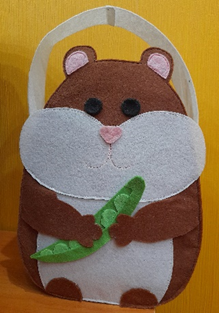 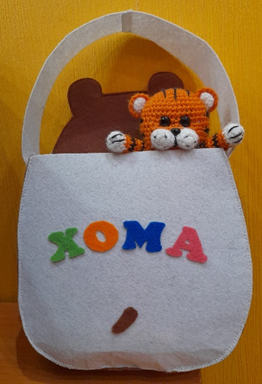 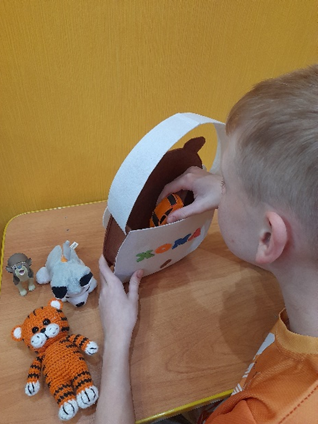 1 вариант «Гость»Цель: сюрпризный момент – активизация дошкольника на занятии.Ход игры.Хомячок появляется в кабинете (группе) и приносит с собой пособия (мелкие игрушки, игры и др.), необходимые для решения задач, поставленных педагогом на занятии.2 вариант «Артикуляционная зарядка с Хомячком»Цель: развитие артикуляционной и мелкой моторики.Ход игры.Ребенок достает из сумочки игрушку и выполняет артикуляционное упражнение, соответствующее этой игрушке. (Например, игрушка «слон» - артикуляционное упражнение «Хоботок» и т.д.)3 вариант «Что в сумке у Хомячка?»Цель: автоматизация звуков в словах и фразах.Ход игры. Ребенок достает из сумки игрушки (картинки), в названии которых есть автоматизируемый звук, четко проговаривает слова.4 вариант «Что принес нам Хомячок?»Цель: умение употреблять существительные в родительном падеже. Ход игры. Ребенок достает из сумки игрушки (картинки) и отвечает на вопрос «Что принес нам Хомячок?», правильно употребляя слово (Хомячок принес машину, мяч, тигра …).5 вариант «Запасы Хомячка»Цель: закрепление знаний о фруктах и овощах.Ход игры:В сумочку складываются разные овощи и фрукты. На столе стоят 2 корзины (одна под овощи, другая под фрукты). Ребенок вынимает из сумочки один предмет и называет его. Если овощ или фрукт был назван правильно, воспитатель спрашивает: «В какую корзинку положишь?». Ребенок отвечает и выполняет действие.Дидактическое пособие можно использовать и для других целей: на что хватит безграничной фантазии творческих педагогов.	